JELENTKEZÉSI LAPMKKSZ TAGTOBORZÁSI PÁLYÁZATRAPályázat elnevezése, kódja: „Növeljük munkahelyi szervezetünk (alapszervezetünk) szervezeti egységét ”  KÓD:TaP3Jelentkezünk, működő alapszervezetünk taglétszámának legalább 10 fővel történő növelésére kelt, ……….																	…………………………………..									aláírás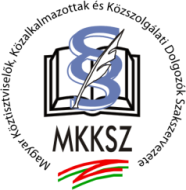 Magyar Köztisztviselők, Közalkalmazottak és Közszolgálati Dolgozók Szakszervezete (MKKSZ)1149 Budapest, Róna u. 87.Telefon: 338-4002E-mail: mkksz@mkksz.org.hu Internet: www.mkksz.org.huFacebook oldal: www.facebook.com/mkkszorg A jelentkező alapszervezet megnevezéseVezető tisztségviselő nevepostai címe-mail telefonAz alapszervezetben az  aktív munkavállaló tagok létszáma  a pályázat benyújtásának napján:A pályázat benyújtásának napján aktív munkavállaló tagok létszáma igazolásának módja:*Megfelelő aláhúzandóvezető tisztségviselői nyilatkozatés/vagyszámfejtési (MÁK) lista                                                                                                              és/vagyegyébKérések, javaslatok, közlemények: